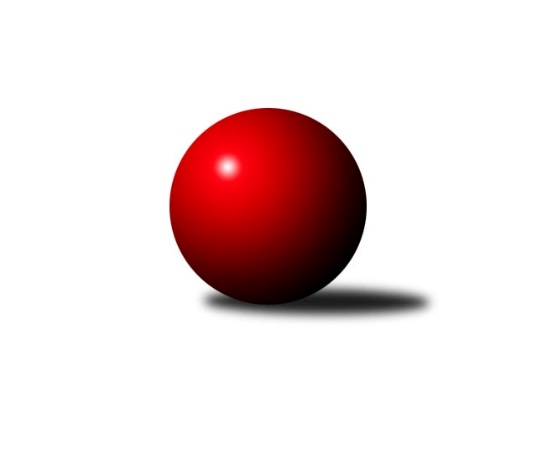 Č.24Ročník 2021/2022	31.3.2022Nejlepšího výkonu v tomto kole: 2621 dosáhlo družstvo: KK Dopravní podniky Praha AMistrovství Prahy 3 2021/2022Výsledky 24. kolaSouhrnný přehled výsledků:KK Dopravní podniky Praha A	- TJ ZENTIVA Praha 	7:1	2621:2332	10.0:2.0	28.3.SK Žižkov Praha D	- Sokol Kobylisy D	5:3	2453:2341	5.0:7.0	30.3.TJ Sokol Praha-Vršovice C	- SK Rapid Praha 	3.5:4.5	2281:2289	8.0:4.0	30.3.KK Velké Popovice B	- KK Konstruktiva Praha E	2:6	2181:2261	5.0:7.0	30.3.SK Meteor Praha E	- TJ Astra Zahradní Město B	2:6	2406:2426	5.0:7.0	31.3.TJ Praga Praha B	- VSK ČVUT Praha B	7:1	2448:2186	9.0:3.0	31.3.Sokol Kobylisy D	- TJ Praga Praha B	7:1	2325:2185	9.0:3.0	28.3.Tabulka družstev:	1.	KK Dopravní podniky Praha A	21	18	0	3	118.5 : 48.5 	156.0 : 94.0 	 2405	36	2.	TJ Astra Zahradní Město B	22	16	2	4	113.5 : 62.5 	154.0 : 110.0 	 2387	34	3.	Sokol Kobylisy D	22	15	1	6	112.0 : 64.0 	153.0 : 111.0 	 2312	31	4.	KK Konstruktiva Praha E	22	14	2	6	112.0 : 64.0 	153.5 : 110.5 	 2386	30	5.	SK Rapid Praha	22	12	2	8	102.5 : 73.5 	143.0 : 121.0 	 2369	26	6.	TJ Praga Praha B	22	13	0	9	96.5 : 79.5 	140.5 : 123.5 	 2343	26	7.	SK Žižkov Praha D	21	9	3	9	90.0 : 78.0 	137.5 : 114.5 	 2337	21	8.	TJ Sokol Praha-Vršovice C	22	10	1	11	93.5 : 82.5 	150.5 : 113.5 	 2323	21	9.	SK Meteor Praha E	23	9	3	11	84.0 : 100.0 	118.0 : 158.0 	 2226	21	10.	VSK ČVUT Praha B	22	8	2	12	76.5 : 99.5 	133.0 : 131.0 	 2292	18	11.	KK Velké Popovice B	23	5	2	16	63.0 : 121.0 	111.0 : 165.0 	 2159	12	12.	TJ ZENTIVA Praha	22	4	1	17	56.0 : 120.0 	98.5 : 165.5 	 2241	9	13.	KK Dopravní podniky Praha B	22	0	1	21	25.0 : 150.0 	65.5 : 196.5 	 2044	1Podrobné výsledky kola:	 KK Dopravní podniky Praha A	2621	7:1	2332	TJ ZENTIVA Praha 	Jaroslav Vondrák	 	 210 	 221 		431 	 2:0 	 357 	 	179 	 178		Pavel Plíska *1	Petra Švarcová	 	 199 	 211 		410 	 1:1 	 412 	 	225 	 187		Jan Bártl	Miroslav Tomeš	 	 209 	 218 		427 	 2:0 	 331 	 	175 	 156		Eliška Fialová	Jiří Brada	 	 196 	 208 		404 	 2:0 	 352 	 	176 	 176		Věra Štefanová	Jindřich Málek	 	 210 	 240 		450 	 1:1 	 424 	 	227 	 197		Lenka Krausová	Jan Novák	 	 222 	 277 		499 	 2:0 	 456 	 	210 	 246		Miloslav Kellnerrozhodčí: Vedoucí družstevstřídání: *1 od 51. hodu Ladislav HolečekNejlepší výkon utkání: 499 - Jan Novák	 SK Žižkov Praha D	2453	5:3	2341	Sokol Kobylisy D	Adam Vaněček	 	 237 	 210 		447 	 2:0 	 360 	 	180 	 180		Jiří Bílka	Václav Žďárek	 	 187 	 171 		358 	 0:2 	 378 	 	206 	 172		František Stibor	Lenka Špačková	 	 206 	 217 		423 	 1:1 	 391 	 	211 	 180		Miroslav Bohuslav	Jaroslav Pýcha	 	 224 	 230 		454 	 2:0 	 356 	 	170 	 186		Miroslava Kmentová	Bohumil Strnad	 	 180 	 202 		382 	 0:2 	 424 	 	215 	 209		Jana Cermanová	Martin Tožička	 	 193 	 196 		389 	 0:2 	 432 	 	229 	 203		Markéta Březinovározhodčí: Vedoucí družstevNejlepší výkon utkání: 454 - Jaroslav Pýcha	 TJ Sokol Praha-Vršovice C	2281	3.5:4.5	2289	SK Rapid Praha 	Josef Novotný	 	 189 	 182 		371 	 2:0 	 342 	 	169 	 173		Josef Pokorný	Karel Němeček	 	 193 	 203 		396 	 1:1 	 396 	 	206 	 190		Antonín Tůma	Lukáš Pelánek	 	 191 	 188 		379 	 2:0 	 368 	 	182 	 186		Petr Valta	Miroslav Kettner	 	 184 	 201 		385 	 0:2 	 442 	 	239 	 203		Jiří Hofman	Miroslav Klabík	 	 199 	 198 		397 	 2:0 	 369 	 	182 	 187		Vojtěch Roubal	Pavel Brož	 	 185 	 168 		353 	 1:1 	 372 	 	180 	 192		Martin Podholarozhodčí:  Vedoucí družstevNejlepší výkon utkání: 442 - Jiří Hofman	 KK Velké Popovice B	2181	2:6	2261	KK Konstruktiva Praha E	Petr Kapal	 	 188 	 183 		371 	 0:2 	 424 	 	207 	 217		Jakub Wrzecionko	Jan Kratochvíl	 	 178 	 185 		363 	 1:1 	 386 	 	211 	 175		Zbyněk Lébl	Jana Procházková	 	 173 	 163 		336 	 0:2 	 344 	 	175 	 169		František Vondráček *1	Ludmila Kaprová	 	 156 	 165 		321 	 0:2 	 371 	 	179 	 192		Petr Mašek	Ivana Bandasová	 	 177 	 180 		357 	 2:0 	 347 	 	171 	 176		Jiřina Beranová	Gabriela Jirásková	 	 199 	 234 		433 	 2:0 	 389 	 	197 	 192		Bohumír Musilrozhodčí:  Vedoucí družstevstřídání: *1 od 51. hodu Stanislava ŠvindlováNejlepší výkon utkání: 433 - Gabriela Jirásková	 SK Meteor Praha E	2406	2:6	2426	TJ Astra Zahradní Město B	Jiří Svoboda	 	 224 	 208 		432 	 1:1 	 404 	 	195 	 209		Lucie Hlavatá	Jiří Třešňák	 	 206 	 188 		394 	 1:1 	 404 	 	173 	 231		Marek Sedlák	Jan Šťastný	 	 174 	 174 		348 	 0:2 	 406 	 	203 	 203		Radovan Šimůnek	Jiřina Šmejkalová	 	 187 	 184 		371 	 1:1 	 382 	 	186 	 196		Jakub Jetmar	Zdeněk Míka	 	 199 	 212 		411 	 0:2 	 415 	 	201 	 214		Tomáš Kudweis	Jan Petráček	 	 242 	 208 		450 	 2:0 	 415 	 	220 	 195		Vojtěch Kosteleckýrozhodčí:  Vedoucí družstevNejlepší výkon utkání: 450 - Jan Petráček	 TJ Praga Praha B	2448	7:1	2186	VSK ČVUT Praha B	Kryštof Maňour	 	 239 	 203 		442 	 1:1 	 414 	 	187 	 227		David Knoll	Vít Kluganost	 	 195 	 180 		375 	 2:0 	 337 	 	170 	 167		Richard Jambor *1	Pavlína Kašparová	 	 216 	 199 		415 	 2:0 	 305 	 	145 	 160		Jan Šomek	Tomáš Smékal	 	 179 	 171 		350 	 0:2 	 401 	 	191 	 210		Jiří Škoda	Ondřej Maňour	 	 214 	 221 		435 	 2:0 	 348 	 	158 	 190		Jiří Tencar	Martin Kovář	 	 207 	 224 		431 	 2:0 	 381 	 	195 	 186		Tomáš Kunešrozhodčí: Petr Kšírstřídání: *1 od 51. hodu Tomáš RejpalNejlepší výkon utkání: 442 - Kryštof Maňour	 Sokol Kobylisy D	2325	7:1	2185	TJ Praga Praha B	Petra Klímová Rézová	 	 186 	 189 		375 	 1:1 	 363 	 	164 	 199		Pavlína Kašparová	Miroslava Kmentová	 	 166 	 188 		354 	 0:2 	 418 	 	215 	 203		Vít Kluganost	František Stibor	 	 171 	 195 		366 	 2:0 	 332 	 	166 	 166		Petr Kšír	Markéta Březinová	 	 209 	 223 		432 	 2:0 	 356 	 	178 	 178		Tomáš Smékal	Jana Cermanová	 	 188 	 196 		384 	 2:0 	 376 	 	182 	 194		Kryštof Maňour	Miroslav Bohuslav	 	 217 	 197 		414 	 2:0 	 340 	 	194 	 146		Ondřej Maňourrozhodčí: Radim AbrahámNejlepší výkon utkání: 432 - Markéta BřezinováPořadí jednotlivců:	jméno hráče	družstvo	celkem	plné	dorážka	chyby	poměr kuž.	Maximum	1.	Jakub Wrzecionko 	KK Konstruktiva Praha E	436.03	293.0	143.0	5.2	10/10	(498)	2.	Jaroslav Pýcha 	SK Žižkov Praha D	430.63	295.4	135.2	5.8	7/10	(484)	3.	Jiří Novotný 	SK Meteor Praha E	429.58	297.8	131.8	8.3	6/9	(454)	4.	Vojtěch Kostelecký 	TJ Astra Zahradní Město B	428.29	293.4	134.9	5.7	9/10	(464)	5.	Martin Kovář 	TJ Praga Praha B	418.70	289.5	129.2	6.2	7/9	(450)	6.	Radovan Šimůnek 	TJ Astra Zahradní Město B	417.56	289.1	128.5	7.5	10/10	(461)	7.	Milan Perman 	KK Konstruktiva Praha E	415.94	290.0	125.9	8.6	9/10	(459)	8.	Ondřej Maňour 	TJ Praga Praha B	414.24	286.4	127.8	6.2	8/9	(457)	9.	Bohumír Musil 	KK Konstruktiva Praha E	412.48	287.8	124.7	7.9	9/10	(489)	10.	Jiří Brada 	KK Dopravní podniky Praha A	412.16	287.5	124.6	8.1	7/9	(475)	11.	Jan Novák 	KK Dopravní podniky Praha A	411.48	286.6	124.8	9.1	8/9	(499)	12.	Zbyněk Lébl 	KK Konstruktiva Praha E	411.39	286.1	125.3	8.7	10/10	(474)	13.	Jana Cermanová 	Sokol Kobylisy D	407.94	284.7	123.2	7.7	10/10	(434)	14.	Jindřich Málek 	KK Dopravní podniky Praha A	407.81	283.5	124.3	7.6	9/9	(480)	15.	Lukáš Pelánek 	TJ Sokol Praha-Vršovice C	407.14	298.2	108.9	12.1	9/9	(463)	16.	David Knoll 	VSK ČVUT Praha B	406.54	282.6	124.0	8.5	7/8	(469)	17.	Martin Podhola 	SK Rapid Praha 	406.54	284.8	121.8	8.5	10/10	(458)	18.	Jaroslav Vondrák 	KK Dopravní podniky Praha A	406.17	281.4	124.8	8.6	8/9	(448)	19.	Miroslav Bohuslav 	Sokol Kobylisy D	406.12	287.1	119.0	8.9	8/10	(445)	20.	Adam Vaněček 	SK Žižkov Praha D	405.08	297.1	108.0	11.1	8/10	(475)	21.	Markéta Březinová 	Sokol Kobylisy D	403.26	279.7	123.5	7.8	10/10	(454)	22.	Marek Sedlák 	TJ Astra Zahradní Město B	403.20	284.7	118.5	8.6	9/10	(440)	23.	Martin Tožička 	SK Žižkov Praha D	402.78	285.1	117.7	10.6	8/10	(476)	24.	Jiří Škoda 	VSK ČVUT Praha B	402.53	285.3	117.2	9.0	8/8	(454)	25.	Jiří Hofman 	SK Rapid Praha 	402.03	279.3	122.7	9.6	8/10	(464)	26.	Lucie Hlavatá 	TJ Astra Zahradní Město B	401.52	286.5	115.0	11.4	10/10	(439)	27.	Antonín Tůma 	SK Rapid Praha 	400.97	287.6	113.4	8.7	9/10	(469)	28.	Petra Švarcová 	KK Dopravní podniky Praha A	400.94	283.7	117.2	9.6	9/9	(447)	29.	Zdeněk Míka 	SK Meteor Praha E	400.61	290.5	110.1	9.9	9/9	(461)	30.	Jan Bártl 	TJ ZENTIVA Praha 	399.51	286.0	113.5	10.2	9/9	(438)	31.	Jaroslav Michálek 	KK Dopravní podniky Praha B	396.90	282.2	114.7	10.0	9/10	(437)	32.	Miroslav Kettner 	TJ Sokol Praha-Vršovice C	396.76	279.6	117.1	11.6	9/9	(439)	33.	Tomáš Kuneš 	VSK ČVUT Praha B	396.42	277.5	118.9	10.2	8/8	(426)	34.	Kryštof Maňour 	TJ Praga Praha B	396.40	282.5	113.9	10.5	7/9	(442)	35.	Miroslav Klabík 	TJ Sokol Praha-Vršovice C	395.91	283.3	112.6	9.6	9/9	(426)	36.	Josef Pokorný 	SK Rapid Praha 	395.44	275.3	120.2	9.3	10/10	(453)	37.	Lenka Špačková 	SK Žižkov Praha D	394.10	277.9	116.2	9.7	10/10	(442)	38.	Jindřich Habada 	KK Dopravní podniky Praha A	393.90	286.0	107.9	9.9	8/9	(437)	39.	Jiří Štoček 	SK Žižkov Praha D	392.04	279.3	112.8	11.4	7/10	(438)	40.	Lenka Krausová 	TJ ZENTIVA Praha 	391.56	281.7	109.8	11.7	9/9	(424)	41.	Vít Kluganost 	TJ Praga Praha B	390.16	282.5	107.7	10.7	6/9	(431)	42.	Jan Petráček 	SK Meteor Praha E	389.00	273.4	115.6	9.4	8/9	(462)	43.	Pavlína Kašparová 	TJ Praga Praha B	388.95	280.4	108.6	11.6	9/9	(459)	44.	Petr Kapal 	KK Velké Popovice B	387.64	282.2	105.5	13.2	7/10	(421)	45.	Petr Valta 	SK Rapid Praha 	386.63	278.4	108.2	11.8	10/10	(466)	46.	Miroslav Tomeš 	KK Dopravní podniky Praha A	385.90	279.9	106.0	12.1	8/9	(441)	47.	Vojtěch Roubal 	SK Rapid Praha 	385.65	282.6	103.0	13.1	9/10	(451)	48.	Josef Málek 	KK Dopravní podniky Praha B	384.93	274.9	110.1	12.5	10/10	(457)	49.	Petr Mašek 	KK Konstruktiva Praha E	384.48	276.1	108.4	11.9	9/10	(421)	50.	Tomáš Kudweis 	TJ Astra Zahradní Město B	383.34	274.5	108.9	10.2	7/10	(423)	51.	Tomáš Vinš 	KK Velké Popovice B	383.29	272.4	110.9	12.0	8/10	(411)	52.	Petr Kšír 	TJ Praga Praha B	382.69	281.9	100.7	12.4	9/9	(447)	53.	Josef Vodešil 	KK Velké Popovice B	380.79	273.8	107.0	12.4	8/10	(421)	54.	Jakub Jetmar 	TJ Astra Zahradní Město B	378.44	268.7	109.7	12.2	9/10	(416)	55.	Richard Stojan 	VSK ČVUT Praha B	377.26	268.9	108.3	11.3	7/8	(423)	56.	Bohumil Strnad 	SK Žižkov Praha D	375.79	261.6	114.2	11.6	7/10	(430)	57.	Jiří Svoboda 	SK Meteor Praha E	375.74	275.7	100.0	11.8	9/9	(435)	58.	Pavel Brož 	TJ Sokol Praha-Vršovice C	373.72	269.9	103.9	12.6	8/9	(417)	59.	František Stibor 	Sokol Kobylisy D	372.44	269.6	102.9	12.8	8/10	(421)	60.	Michal Truksa 	SK Žižkov Praha D	371.59	266.1	105.5	11.5	8/10	(423)	61.	Jana Procházková 	KK Velké Popovice B	370.06	268.2	101.9	14.4	8/10	(410)	62.	Miroslava Kmentová 	Sokol Kobylisy D	366.50	265.9	100.6	13.1	10/10	(423)	63.	Eliška Fialová 	TJ ZENTIVA Praha 	366.37	268.6	97.7	15.2	9/9	(399)	64.	Tomáš Čurda 	TJ Sokol Praha-Vršovice C	366.13	268.1	98.0	13.0	8/9	(421)	65.	Věra Štefanová 	TJ ZENTIVA Praha 	361.70	257.5	104.2	15.1	9/9	(394)	66.	Ladislav Holeček 	TJ ZENTIVA Praha 	358.29	266.9	91.4	17.5	7/9	(387)	67.	Jiří Svozílek 	KK Dopravní podniky Praha B	356.47	262.4	94.1	17.1	9/10	(400)	68.	Ludmila Kaprová 	KK Velké Popovice B	353.60	261.0	92.7	16.4	8/10	(419)	69.	Jana Valentová 	TJ ZENTIVA Praha 	352.88	253.3	99.6	17.0	6/9	(389)	70.	Karel Hnátek  st.	KK Dopravní podniky Praha B	351.27	255.5	95.8	14.5	8/10	(402)	71.	Jana Kvardová 	KK Velké Popovice B	340.36	250.2	90.1	15.1	8/10	(402)	72.	Jan Šťastný 	SK Meteor Praha E	322.61	241.4	81.2	22.3	8/9	(386)	73.	Ivana Bandasová 	KK Velké Popovice B	320.79	238.1	82.7	21.2	7/10	(372)	74.	Karel Hnátek  ml.	KK Dopravní podniky Praha B	307.42	233.7	73.7	22.2	8/10	(364)		Stanislav Durchánek 	VSK ČVUT Praha B	433.00	289.5	143.5	5.0	2/8	(442)		Martin Kočí 	VSK ČVUT Praha B	418.09	288.0	130.1	5.7	4/8	(485)		Richard Glas 	VSK ČVUT Praha B	408.77	285.2	123.6	7.9	5/8	(481)		Luboš Kocmich 	VSK ČVUT Praha B	401.00	294.0	107.0	7.0	1/8	(401)		Jiří Bílka 	Sokol Kobylisy D	400.96	280.7	120.3	10.1	6/10	(427)		Stanislava Švindlová 	KK Konstruktiva Praha E	398.95	281.2	117.7	10.7	4/10	(437)		Tomáš Turnský 	TJ Astra Zahradní Město B	398.00	260.0	138.0	7.0	1/10	(398)		Tomáš Doležal 	TJ Astra Zahradní Město B	397.00	284.0	113.0	9.0	1/10	(397)		Pavel Rákos 	SK Žižkov Praha D	396.67	276.3	120.3	11.7	2/10	(439)		Miloslav Kellner 	TJ ZENTIVA Praha 	396.01	285.3	110.8	10.6	5/9	(456)		Jaroslav Novák 	SK Meteor Praha E	394.08	276.4	117.7	11.1	4/9	(451)		Josef Novotný 	TJ Sokol Praha-Vršovice C	392.68	287.3	105.3	12.6	5/9	(448)		František Pudil 	SK Rapid Praha 	389.52	281.0	108.5	13.9	6/10	(440)		Petr Peřina 	TJ Astra Zahradní Město B	385.50	276.0	109.5	12.7	5/10	(412)		Karel Němeček 	TJ Sokol Praha-Vršovice C	383.03	278.8	104.2	13.6	5/9	(426)		Petr Švenda 	SK Rapid Praha 	383.00	268.0	115.0	9.0	1/10	(383)		Martin Jelínek 	TJ Praga Praha B	383.00	274.0	109.0	8.5	2/9	(386)		Luboš Kučera 	TJ Sokol Praha-Vršovice C	373.23	274.2	99.0	12.2	5/9	(413)		Jiřina Šmejkalová 	SK Meteor Praha E	373.20	271.8	101.4	16.2	4/9	(419)		Lukáš Jirsa 	TJ Praga Praha B	371.25	259.0	112.3	11.0	4/9	(385)		Jiřina Beranová 	KK Konstruktiva Praha E	371.02	266.7	104.3	12.9	5/10	(431)		Václav Šrajer 	SK Meteor Praha E	367.54	271.9	95.7	15.0	4/9	(409)		František Vondráček 	KK Konstruktiva Praha E	366.50	269.0	97.5	15.5	2/10	(371)		Tomáš Rejpal 	VSK ČVUT Praha B	365.50	266.5	99.0	10.0	2/8	(380)		Gabriela Jirásková 	KK Velké Popovice B	365.29	267.0	98.3	16.2	6/10	(441)		Jiří Tencar 	VSK ČVUT Praha B	364.67	262.4	102.3	12.9	5/8	(425)		Jiří Třešňák 	SK Meteor Praha E	362.04	263.5	98.6	13.9	5/9	(411)		Václav Žďárek 	SK Žižkov Praha D	360.87	267.3	93.6	13.6	6/10	(415)		Tomáš Smékal 	TJ Praga Praha B	356.43	266.7	89.7	15.7	5/9	(395)		Milan Lukeš 	TJ Sokol Praha-Vršovice C	355.00	261.5	93.5	15.5	1/9	(383)		Dagmar Svobodová 	KK Dopravní podniky Praha B	354.35	253.4	101.0	14.6	6/10	(454)		Petra Klímová Rézová 	Sokol Kobylisy D	354.00	260.3	93.8	12.0	2/10	(375)		Karel Radil 	TJ Sokol Praha-Vršovice C	350.00	283.0	67.0	24.0	1/9	(350)		Karel Mašek 	SK Meteor Praha E	349.70	252.9	96.8	15.7	5/9	(370)		Jan Kratochvíl 	KK Velké Popovice B	341.81	246.5	95.3	16.6	6/10	(418)		Jaromír Deák 	Sokol Kobylisy D	334.98	248.8	86.2	19.2	6/10	(388)		Martin Kozdera 	TJ Astra Zahradní Město B	333.76	243.8	90.0	15.8	5/10	(386)		Milan Švarc 	KK Dopravní podniky Praha B	333.67	241.1	92.6	15.3	3/10	(403)		Bohumil Plášil 	KK Dopravní podniky Praha B	333.50	242.0	91.5	18.5	2/10	(354)		Tomáš King 	VSK ČVUT Praha B	329.22	237.9	91.3	17.4	3/8	(351)		Vojtěch Brodský 	TJ Praga Praha B	321.00	245.0	76.0	18.0	1/9	(321)		Richard Jambor 	VSK ČVUT Praha B	320.80	247.1	73.8	24.2	4/8	(357)		Pavel Jakl 	TJ Praga Praha B	316.00	231.5	84.5	16.5	2/9	(332)		František Brodil 	SK Žižkov Praha D	314.00	231.5	82.5	20.0	2/10	(370)		Jan Šomek 	VSK ČVUT Praha B	305.00	217.0	88.0	24.0	1/8	(305)		Pavel Plíska 	TJ ZENTIVA Praha 	304.67	220.3	84.3	25.7	2/9	(325)		Pavel Nepil 	TJ Praga Praha B	301.00	229.0	72.0	22.0	1/9	(301)		Marie Málková 	KK Dopravní podniky Praha B	269.38	202.1	67.3	26.0	4/10	(307)Sportovně technické informace:Starty náhradníků:registrační číslo	jméno a příjmení 	datum startu 	družstvo	číslo startu
Hráči dopsaní na soupisku:registrační číslo	jméno a příjmení 	datum startu 	družstvo	26865	Jan Šomek	31.03.2022	VSK ČVUT Praha B	Program dalšího kola:25. kolo4.4.2022	po	17:00	SK Rapid Praha  - SK Žižkov Praha D	5.4.2022	út	17:30	TJ Astra Zahradní Město B - TJ Sokol Praha-Vršovice C	6.4.2022	st	17:30	KK Dopravní podniky Praha A - SK Žižkov Praha D (dohrávka z 22. kola)	7.4.2022	čt	17:00	Sokol Kobylisy D - TJ ZENTIVA Praha 	7.4.2022	čt	17:30	VSK ČVUT Praha B - KK Dopravní podniky Praha B	7.4.2022	čt	17:30	KK Konstruktiva Praha E - SK Meteor Praha E	7.4.2022	čt	18:00	TJ Praga Praha B - KK Dopravní podniky Praha A				-- volný los -- - KK Velké Popovice B	Nejlepší šestka kola - absolutněNejlepší šestka kola - absolutněNejlepší šestka kola - absolutněNejlepší šestka kola - absolutněNejlepší šestka kola - dle průměru kuželenNejlepší šestka kola - dle průměru kuželenNejlepší šestka kola - dle průměru kuželenNejlepší šestka kola - dle průměru kuželenNejlepší šestka kola - dle průměru kuželenPočetJménoNázev týmuVýkonPočetJménoNázev týmuPrůměr (%)Výkon3xJan NovákDP Praha A4993xJan NovákDP Praha A122.844991xMiloslav KellnerZentiva 4562xJiří HofmanRapid 121.024428xJaroslav PýchaŽižkov D4543xKryštof MaňourPraga Praha B116.954426xJindřich MálekDP Praha A4504xOndřej MaňourPraga Praha B115.14354xJan PetráčekMeteor E4502xGabriela JiráskováKK Velké Popovice114.414333xAdam VaněčekŽižkov D4476xMartin KovářPraga Praha B114.04431